Atomic structure Flipped Schedule
_____________________________________________________________________________________	(#2-1) Sub atomic structure (topic)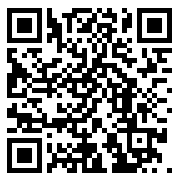 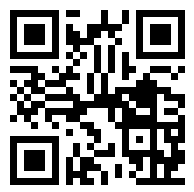 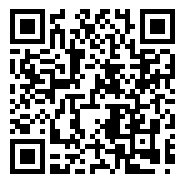 How an atom acquires mass?(#2-1a) I can model how and why different atoms of the same element have different masses.How atoms acquire a charge? (#2-1b) I can model how an atom acquires a charge.I can understand why an atom acquires a charge. I can determine an atom's most common charge and why. (octet rule)(#2-1c) What is the energy involved during the gaining or losing of an electron. Removing an electron requires an input of energy(work).  EndothermicAdding an electron does not require an input of energy (work) exothermicDay 1:    Work on page AT1    AT2 IS A RETAKE TICKET. Day 2:   Do preliminary quiz, Grade in class.  Take the quiz.  